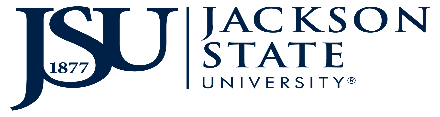 UNIVERSITY UNDERGRADUATE  CURRICULUM COMMITTEECURRICULAR ACTION FORMINITIATOR INFORMATIONPROPOSAL INFORMATIONSIGNATURES UGCC ACTION ACADEMIC AFFAIRS ACTIONDate:   Initiator:  Email:     	Phone #:   College/School:  Department:  	Division:Chair/Department: Email:     	Phone #:   Dean:  Email:     	Phone #:   Course Number & Title of Course (if applicable):Proposal Submitted:   Department Chair                                                      DateDean                                                                 DateChair, Cross Reference Dept.                                 DateChair, Cross Reference Dept.                 Date[  ]   Approved              [  ]  Disapproved                       [  ]   With Conditions                            [   ] TabledExplanation (if “w/conditions” or “tabled”):Curriculum Committee Chair                                                                  Date[  ]   Approved              [  ]  Disapproved                       [  ]   With Conditions                            [   ] TabledExplanation (if “w/conditions” or “tabled”):Provost/ VP- Academic Affairs                                                                Date